DépartementdeMicrobiologie&Biochimie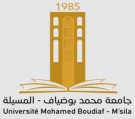 Niveau :e2ème année Master NSA	Année:2022/2023EMPLOISDUTEMPS	(S3)DépartementdeMicrobiologie&BiochimieNiveau :e2ème année Master QPSA	Année:2022/2023EMPLOISDUTEMPS	(S3)8h:00-9h:309h:30-11h:0011h:00-12h:3013h:30-15h:0015h:00-16h:30DimancheCours     Qualité et traitements des eauxMedjekel S10CoursAnglais scientifiqueBenchikheSalle 1013h:00-15h:0015h:00-17h:00DimancheCours     Qualité et traitements des eauxMedjekel S10CoursAnglais scientifiqueBenchikheSalle 10TP     Qualité et traitements des eauxMedjekelLabo D05TPAnalyse des denrées alimentairesSG1/SG2Rabeh Labo D01DimancheCours     Qualité et traitements des eauxMedjekel S10CoursAnglais scientifiqueBenchikheSalle 10TPAnalyse des denrées alimentairesSG1/SG2Rabeh Labo D01TP     Qualité et traitements des eauxMedjekelLabo D05LundiCours Gest et valor des déchets agroalimMadi (S10)Cours     Qualité et traitements des eauxMedjekel S1013h:30-16h:3013h:30-16h:30LundiCours Gest et valor des déchets agroalimMadi (S10)Cours     Qualité et traitements des eauxMedjekel S10TP Gest et valor des déchets agroalimMadiLabo D01TP Gest et valor des déchets agroalimMadiLabo D01MardiCoursEntreprenariat K. CherifAmphi SM2Cours Analyse des denrées alimentairesRabehSalle 10Cours  Aliment fonctionnel et Innovation Hamoui S1013h:30-16h:3013h:30-16h:30MardiCoursEntreprenariat K. CherifAmphi SM2Cours Analyse des denrées alimentairesRabehSalle 10Cours  Aliment fonctionnel et Innovation Hamoui S10TPAliment fonctionnel et Innovation HamouiLabo D03TPAliment fonctionnel et Innovation HamouiLabo D03MercrediCours  Contrôle et optimisation des procédés alimentairesBelbahi Salle 10TD Contrôle et optimisation des procédés alimentairesBelbahi S10Cours  Aliment fonctionnel et Innovation Hamoui S10Cours  Contrôle et optimisation des procédés alimentairesBelbahiSalle 10Jeudi8h:00-9h:309h:30-11h:0011h:00-12h:3011h:00-12h:3013h:30-15h:0015h:00-16h:30DimancheCoursConnaissance et gestion del’entrepriseK. CherifSalle11TDConnaissance et gestion del’entrepriseK. CherifSalle11TDConnaissance et gestion del’entrepriseK. CherifSalle11LundiCoursPrévention desRisquesprofessionnelsFraidjaSalle11TDPrévention desRisquesprofessionnelsFraidjaSalle11CoursTechniques d’analyse etdecontrôle spectrométriques desmoléculesAbdelaouiSalle11TDTechniques d’analyse etdecontrôle spectrométriques desmoléculesAbdelaoui Salle11MardiCoursEntreprenariat K. CherifAmphi SM2CoursGestion et valorisation des eauxusées et des déchets industrielsDrifSalle11TDGestion et valorisation des eauxusées et des déchets industrielsDrifSalle11TDGestion et valorisation des eauxusées et des déchets industrielsDrifSalle11Mercredi8:00-11h:008:00-11h:008:00-11h:00MercrediTPTechniques d’analyse et de contrôle spectrométriques des moléculesAbdelaouiLabo D05TPTechniques d’analyse et de contrôle spectrométriques des moléculesAbdelaouiLabo D05TPTechniques d’analyse et de contrôle spectrométriques des moléculesAbdelaouiLabo D05Contrôle des produits d’originebiologique, pharmaceutique etalimentaireSalle11Contrôle des produits d’originebiologique, pharmaceutique etalimentaireSalle11JeudiCoursInformatiqueappliquéeDehimatSalle11TDInformatique appliquéeDehimatSalle11